«Леготека» Программа развитиятехнической направленностипо LEGO – конструированиюдля детей дошкольного возраста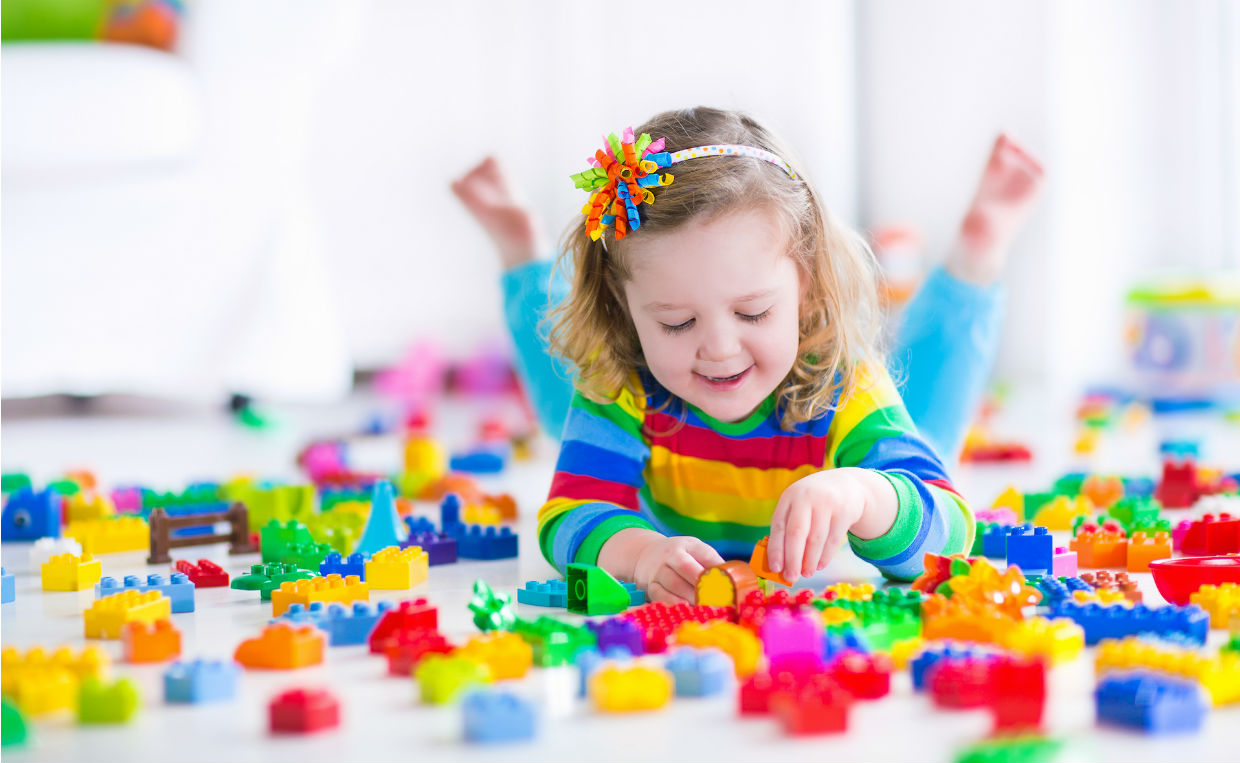 Паспорт программыСодержание:ЦЕЛЕВОЙ РАЗДЕЛПояснительная запискаИгрушки, игры – одно из самых сильных воспитательных средств в руках общества. Игру принято называть основным видом деятельности ребёнка. Именно в игре проявляются и развиваются разные стороны его личности, удовлетворяются многие интеллектуальные и эмоциональные потребности, складывается характер, что положительно влияет на социальное здоровье дошкольника. Такими играми нового типа являются Легоконструкторы, которые при всём своём разнообразии исходят из общей идеи и обладают характерными особенностями. Каждая игра с конструктором представляет собой набор задач, которые ребёнок решает с помощью деталей из конструктора. Задачи даются ребёнку в различной форме: в виде модели, рисунка, фотографии, чертежа, устной инструкции и т.п. и таким образом знакомят его с разными способами передачи информации. Постепенное возрастание трудности задач в конструировании позволяет ребёнку идти вперёд и совершенствоваться самостоятельно, т.е. развивать свои творческие способности, в отличие от обучения, где всё объясняется и где формируются только исполнительские черты в ребёнке. Большинство игр с конструктором не исчерпывается предлагаемыми заданиями, а позволяет детям составлять новые варианты заданий и придумывать новые игры с конструктором, т.е. заниматься творческой деятельностью. Так моделирование из Лего – конструкторов позволяет разрешить сразу несколько проблем, связанных с развитием творческих способностей, воображения, интеллектуальной активности; формированием на основе создания общих построек коммуникативных навыков: умением в совместной деятельности высказывать свои предложения, советы, просьбы, в вежливой форме отвечать на вопросы; доброжелательно предлагать помощь; объединяться в игре в пары, микрогруппы. Актуальность. Современное образование ориентировано на усвоение определённой суммы знаний. Вместе с тем необходимо развивать личность ребенка, его познавательные способности. Конструкторы Лего стимулируют практическое и интеллектуальное развитие детей, не ограничивают свободу экспериментирования, развивают воображение и навыки общения, помогают жить в мире фантазий, развивают способность к интерпретации и самовыражению. Лего – конструктор дает возможность не только собрать игрушку, но и играть с ней. Используя детали не одного, а двух и более наборов Лего, можно собрать неограниченное количество вариантов игрушек, задающих сюжеты игры. Программа «Леготека» разработана на основе методического пособия Е.В. Фешиной «Лего – конструирование в детском саду» – М.: Творческий центр «Сфера», 2012 г.Новизна программы заключается в том, что позволяет дошкольникам в форме познавательной деятельности раскрыть практическую целесообразность LEGO – конструирования, развить необходимые в дальнейшей жизни приобретенные умения и навыки. Интегрирование различных образовательных областей в «LEGO–конструировании» открывает возможности для реализации новых концепций дошкольников, овладения новыми навыками и расширения круга интересов. Программа нацелена не столько на обучение детей сложным способам крепления деталей, сколько на создание условий для самовыражения личности ребенка. Каждый ребенок любит и хочет играть, но готовые игрушки лишают ребенка возможности творить самому. LEGO – конструктор открывает ребенку новый мир, предоставляет возможность в процессе работы приобретать такие социальные качества как любознательность, активность, самостоятельность, ответственность, взаимопонимание, навыки продуктивного сотрудничества, повышения самооценки через осознание «я умею, я могу», настроя на позитивный лад, снятия эмоционального и мышечного напряжения. Развивается умение пользоваться инструкциями и чертежами, схемами, формируется логическое, проектное мышление. В ходе образовательной деятельности дети становятся строителями, архитекторами и творцами, играя, они придумывают и воплощают в жизнь свои идеи. Цель, задачи Лего – конструированияЦель: создание благоприятных условий для развития у дошкольников первоначальных конструкторских умений на основе LEGO – конструирования. Задачи:  Развивать у дошкольников интерес к конструированию, стимулировать детское техническое творчество.Приобщать детей к миру технического изобретательства.Развивать мелкую моторику рук. Совершенствовать коммуникативные навыки детей при работе в паре, коллективе. Способствовать развитию эстетического вкуса; Развивать конструктивные навыки и умения в процессе конструирования по образцу, по модели, по условиям, по наглядным схемам, по замыслу, по теме.Основные принципы по Лего – конструированию: от простого к сложному;  учёт индивидуальных возможностей детей в освоении коммуникативных и конструктивных навыков;  активности и созидательности;  использование эффективных методов и целенаправленной деятельности, направленных на развитие творческих способностей детей;  комплексности решения задач; решение конструктивных задач в разных видах деятельности: игровой, познавательной, речевой; результативности и гарантированности; реализация прав ребёнка на получение помощи и поддержки, гарантии положительного результата независимо от возраста и уровня развития детей. Планируемые результаты освоения программыУ ребенка сформирован устойчивый интерес к конструкторской деятельности, желание творить, экспериментировать, изобретать.У ребенка развита способность к самостоятельному анализу сооружений, конструкций, чертежей, схем с точки зрения практического назначения объектов, он овладевает умением работать в конструировании по условиям, темам, замыслу.Ребенок может использовать готовые чертежи и схемы и вносить в конструкции свои изменения, он овладевает приемами индивидуального и совместного конструирования.У ребенка хорошо развита моторика рук.У детей сформированы умения практически применять свои знания, по – разному подходить к решению проблем, планировать свои действия для достижения результата.У ребенка развит эстетический вкус.В ходе конструкторской деятельности дети умеют договариваться, они слышат друг друга, могут распределять роли в процессе совместного изготовления макетов.Мониторинг освоения программыВ целях отслеживания динамики достижений детей предусмотрена система мониторинга: первичная диагностика (выявление стартовых условий, проблем развития и достижений ребенка) – сентябрь, 7дней, итоговая диагностика (оценка степени решения поставленных задач) – май, 7 дней.Для мониторинга результативности работы по программе «LEGO – конструирование» разработана диагностика в соответствии с задачами и возрастными особенностями детей. (Таблицы в приложении 1)Качественных показателей программы фиксируется по трём уровням:   Знания усвоены, умения сформированы, действует самостоятельно – высокий уровень 3балла Знания не конкретные (путается, ошибается), допускает незначительные ошибки, иногда требуется помощь взрослого – средний уровень 2балла Знания не усвоены, допускает ошибки, требуется постоянная помощь взрослого – низкий уровень1балл2. СОДЕРЖАТЕЛЬНЫЙ РАЗДЕЛ2.1. Содержание образовательной деятельностиВ процессе организации работы с Лего – конструктором, воспитателю необходимо учитывать возрастные и психологические особенности восприятия и понимания детьми материала на каждом возрастном этапе. Связаны эти особенности с расширением детского жизненного опыта, круга конкретных представлений. С возрастом у дошкольников появляются умения более осознанно воспринимать материал. А так же в процессе деятельности у детей формируется инициативность, самостоятельность, наблюдательность, любознательность, находчивость и умение работать в коллективе.Непременным условием является взаимодействие воспитателя, осуществляющего образовательную деятельность по данной программе, с такими специалистами ДОУ, как музыкальный руководитель, инструктор по физическому воспитанию, учителем – логопедом. Именно они помогут обеспечить богатство содержания развлечений, разнообразить совместную деятельность воспитателя с детьми, обеспечить преемственность в работе педагогов ДОУ.Программа предполагает проведение одной образовательной деятельности в неделю в форме совместной деятельности во второй половине дня.Средняя группаПервое полугодие: Расширять и обогащать практический опыт детей в процессе конструирования.Использовать специальные способы и приемы с помощью наглядных моделей и схем.Учить определять изображенный на схеме предмет, указывать его функцию.Формировать представление, что схема несет информацию не только о том, какой предмет на ней изображен, но и какой материал необходим для создания конструкции по схеме, а также о способе пространственного расположения деталей и их соединения.Учить сравнивать графические модели, находить в них сходства и различия.Формировать умение строить по схеме.Учить сооружать постройки с перекрытиями, делать постройку прочной, точно соединять детали между собой.Конструировать по замыслу, заранее обдумывать содержание будущей постройки, называть ее тему, давать ее общее описание.Развивать творческую инициативу и самостоятельность.Второе полугодие:Закреплять умение анализировать конструктивную и графические модели.Учить сооружать постройку в соответствии с размерами игрушек, для которых она предназначается.Правильно называть детали лего – конструктора (кирпичик, клювик, горка, овал, кирпичик с колесами и другие).Продолжать закреплять умение соотносить реальную конструкцию со схемой.Учить заранее обдумывать назначение будущей постройки, намечать цели деятельности.Сравнивать полученную постройку с задуманной.Развивать способность к контролю за качеством и результатом работы.Старшая группаПервое полугодие: Развивать наблюдательность, уточнять представление о форме предметов и их частей, их пространственном расположении, относительной величине, различии и сходстве. Развивать воображение, самостоятельность, смекалку, умение работать сосредоточенно. Учить сооружать красивые постройки, опираясь на впечатления от рисунков, фотографий. Продолжать знакомить с новыми деталями. Добиваться рассуждений вслух при решении конструктивной задачи. Учить заранее обдумывать замысел будущей постройки, представлять её общее конструктивное решение, соотносить свой замысел с имеющимся строительным материалом.Второе полугодие: Учить работать с мелкими деталями. Создавать более сложные постройки. Работать вместе, не мешая друг другу, создавать коллективные постройки. Учить рассказывать о постройке других воспитанников. Самостоятельно распределять обязанности. Учить помогать товарищам в трудную минуту. Формировать умение преобразовывать конструкцию в соответствии с заданными условиями. Направлять детское воображение на создание новых оригинальных конструкций. Развивать навыки межличностного общения и коллективного творчества, способности к анализу и планированию деятельности.Подготовительная группаПервое – второе полугодия:  Закреплять навыки, полученные в старшей группе.Обучать конструированию по графической модели.Учить строить по замыслу, развивать воображение, умение заранее обдумывать предметное содержание, назначение и строение будущей постройки, строительного материала и возможности размещения конструкции в пространстве. Совершенствовать коммуникативные навыки детей при работе в паре, коллективе, распределении обязанностей.Развивать эстетический вкус в ходе выполнения разнообразных построек.Формировать конструкторские умения и навыки, умение анализировать предмет, выделять его характерные особенности, устанавливать связь между их назначением и строением.Учить применять полученные знания при проектировании и сборке конструкций.Учить работать в группе, в коллективе при изготовлении больших коллективных построек.2.2. Методы и приемы, используемые при реализации программыДля обучения детей LEGO – конструированию используются следующие методы и приемы:В начале совместной деятельности с детьми включаются серии свободных игр с использованием LEGO – конструктора, чтобы удовлетворить желание ребенка потрогать, пощупать эти детали и просто поиграть с ними, затем обязательно проводится пальчиковая гимнастика. Пальчиковая гимнастика, физкультминутка подбирается с учетом темы совместной деятельности.В наборах LEGO – конструктора много разнообразных деталей и для удобства пользования можно придумать с ребятами названия деталям и другим элементам: кубики (кирпичики), юбочки, сапожок, клювик и т.д. LEGO-кирпичики имеют разные размеры и форму (2х2, 2х4, 2х8). Названия деталей, умение определять кубик (кирпичик) определенного размера закрепляются с детьми и в течение нескольких занятий, пока у ребят не зафиксируются эти названия в активном словаре.При планировании совместной деятельности отдается предпочтение различным игровым формам и приёмам, чтобы избежать однообразия. Дети учатся конструировать модели «шаг за шагом». Такое обучение позволяет им продвигаться вперёд в собственном темпе, стимулирует желание научиться и решать новые, более сложные задачи.            Работая над моделью, дети не только пользуются знаниями, полученными на образовательной деятельности по математике, окружающему миру, развитию речи, изобразительному искусству, но и углубляют их. Темы подобраны таким образом, чтобы кроме решения конкретных конструкторских задач ребенок расширял кругозор: сказки, архитектура, животные, птицы, транспорт, космос.В совместной деятельности по LEGO – конструированию дети пробуют установить, на что похож предмет и чем он отличается от других; овладевают умением соизмерять ширину, длину, высоту предметов; начинают решать конструкторские задачи «на глаз»; развивают образное мышление; учатся представлять предметы в различных пространственных положениях. В процессе образовательной деятельности идет работа над развитием воображения, мелкой моторики (ручной ловкости), творческих задатков, развитие диалогической и монологической речи, расширение словарного запаса. Особое внимание уделяется развитию логического и пространственного мышления. Ребята учатся работать с предложенными инструкциями, схемами, делать постройку по замыслу, заданным условиям, образцу.Работу с детьми следует начинать с самых простых построек, учить правильно, соединять детали, рассматривать образец, «читать» схему, предварительно соотнеся ее с конкретным образцом постройки.Формы работы.В зависимости от темы, целей и задач конкретной образовательной деятельности предлагаемые задания могут быть выполнены индивидуально, парами. Сочетание различных форм работы способствует приобретению детьми социальных знаний о межличностном взаимодействии в группе, в коллективе, происходит обучение, обмен знаниями, умениями и навыками.       С целью развития детского конструирования как деятельности, в процессе которой развивается ребенок, используются различные формы организации обучения: 1. Конструирование по образцу: детям предлагаются образцы построек, выполненных, из деталей строительного материла и конструкторов, и показывают способы их воспроизведения. Данная форма обучения обеспечивает детям прямую передачу готовых знаний, способов действий, основанных на подражании. Такое конструирование трудно напрямую связать с развитием творчества. Конструирование по образцу, в основе которого лежит подражательная деятельность – важный решающий этап, где можно решать задачи, обеспечивающие переход детей к самостоятельной поисковой деятельности творческого характера. 2. Конструирование по модели: детям в качестве образца предлагается модель, скрывающую от ребенка очертание отдельных ее элементов. Эту модель дети могут воспроизвести из имеющегося у них строительного материала. Таким образом, им предлагают определенную задачу, но не дают способа ее решения. Постановка таких задач перед дошкольниками – достаточно эффективное средство решения активизации их мышления. Конструирование по модели – усложненная разновидность конструирования по образцу.3. Конструирование по условиям: не давая детям образца постройки, рисунков и способов ее возведения, определяют лишь условия, которым постройка должна соответствовать и которые, как правило, подчеркивают практическое ее назначение. Задачи конструирования в данном случае выражаются через условия и носят проблемный характер, поскольку способов их решения не дается. В процессе такого конструирования у детей формируется умение анализировать условия и на основе этого анализа строить практическую деятельность достаточно сложной структуры. Данная форма организации обучения в наибольшей степени способствует развитию творческого конструирования.4. Конструирование по наглядным схемам: моделирующий характер самой деятельности, в которой из деталей строительного материала воссоздаются внешние и отдельные функциональные особенности реальных объектов, создает возможности для развития внутренних форм наглядного моделирования. В результате такого обучения у детей формируется мышление и познавательные способности. 5. Конструирование по замыслу: обладает большими возможностями для развертывания творчества детей и проявления их самостоятельности они сами решают, что и как будут конструировать. Данная форма не средство обучения детей по созданию замыслов, она лишь позволяет самостоятельно и творчески использовать знания и умения, полученные раннее.6. Конструирование по теме: детям предлагают общую тематику конструкций, и они сами создают замыслы конкретных построек, выбирают материал и способы из выполнения. Это достаточно распространенная в практике форма конструирования очень близка по своему характеру конструированию по замыслу с той лишь разницей, что замыслы детей здесь ограничиваются определенной темой. Основная цель конструирования по заданной теме – актуализация и закрепление знаний и умений.2.3. Современные образовательные технологии, применяемые приреализации программы.ТРИЗ – технологияТРИЗ теория решения изобретательских задач. Адаптированная кдошкольному возрасту ТРИЗ – технология позволяет воспитывать и обучатьребенка под девизом «Творчество во всем».Целью использования ТРИЗ – технологии в детском саду являетсяразвитие с одной стороны таких качеств мышления, как гибкость,подвижность, системность, диалектичность, а с другой стороны поисковой активности, стремления к новизне, развитие речи и творческого воображения.Программа ТРИЗ для дошкольников – это программа коллективных игри занятий. Они учат детей выявлять противоречия, свойства предметов,явлений и разрешать эти противоречия. Разрешение противоречий – ключ ктворческому мышлению.В реализации Программы возможно использование следующих методов и приемов ТРИЗ – технологии: (Приложение 2)Игровая технологияИгровые технологии – вот фундамент всего дошкольногообразования. В свете ФГОС (федеральных государственных образовательныхстандартов) личность ребенка выводится на первый план и теперь вседошкольное детство должно быть посвящено игре.Игровая педагогическая технология – организация педагогического процесса в форме различных педагогических игр.Информационно – коммуникативные технологииИнформационно – коммуникативные технологии прочно входят во всесферы жизни человека. Соответственно, система образования предъявляетновые требования к воспитанию и обучению подрастающего поколения,внедрению новых подходов, которые должны способствовать не заменетрадиционных методов, а расширению их возможностей.Применение компьютерной техники позволяет сделать занятиепривлекательным и по – настоящему современным, решать познавательные итворческие задачи с опорой на наглядность.3. ОРГАНИЗАЦИОННЫЙ РАЗДЕЛ3.1. Тематическое планированиеПланирование в средней группеПланирование в старшей группеПланирование в подготовительной группе3.2. Описание материально – технического обеспечения программыТехническое оснащениеСтулья, рабочие столы.Ноутбук, проектор.МатериалыНаборы конструктора Лего Дупло.Наборы конструктора Лего ДактаДидактическое обеспечениеТаблицы с поэтапным выполнением постройки.Иллюстрации.Образцы готовых построек.Разработки игр, бесед, экскурсий.Картотеки игр.3.3. Обеспеченность методическими материалами1. Е.В. Фешина. «Лего – конструирование в детском саду» - М.: Творческий центр «Сфера», 2012 г. 2. А. Бедфорд. «Большая книга LEGO» - Манн, Иванов и Фербер, 2014 г.3. М.С. Ишмакова. «Конструирование в дошкольном образовании в условиях введения ФГОС» - ИПЦ Маска, 2013 г. 4. О.В. Дыбина. Творим, изменяем, преобразуем / О. В. Дыбина. – М.: Творческий центр «Сфера», 2002 г. 5. Л.Г. Комарова. Строим из LEGO/ Л.Г. Комарова. – М.: Мозаика-Синтез, 2006 г. 6. Строим из ЛЕГО (моделирование логических отношений и объектов реального мира средствами конструктора ЛЕГО)/ Давидчук А. Н. - М.: "ЛИНКА-ПРЕСС", 2001г.3.4. Особенности традиционных событий, праздников, мероприятийВ течение года возможно проводить выставки разнообразных построек по замыслу или теме, проводить фестиваль инженерных игр.3.5. Особенности организации развивающей предметно – пространственной среды.Важным моментом в успешной работе по погружению детей в мир конструирования – это соответствующее оснащение предметно – развивающей среды в ДОУ с привлечением детей к данной деятельности. В группе непременно должен быть организован центр конструирования. Так, если в образовательной деятельности раскрывалась тема, то в центре возможно поместить различные схемы, макеты, фотографии и д.р. В этом центре сконцентрирован материал, который поможет детям освоить конструкторские умения и развить воображение.Приложение № 1Диагностическая карта Средняя группаСтаршая группаПодготовительная группаПриложение № 2ТРИЗ – игры с Лего конструкторомИгры для развития образного мышленияВариант 1Первый игрок сооружает какую – либо абстрактную фигуру, передает ее второму игроку. Тот достраивает фигуру до узнаваемого образа какого – либо объекта. Например, однотипную «горку» из кубиков можно превратить в елочку, собачку или человека.Вариант 2Понадобится много одинаковых по размеру и форме кубиков. Педагог берет 1 кубик. - На что он может быть похож?  Передает ребенку, он берет второй кубик, соединяет так, как хочет. - На что теперь стало похоже? Дальше передаем объект и присоединяем 3, 4, 5… кубик, соединяем произвольно и фантазируем, дополняем образы! Игры для развития диалектического мышления «Да – нет» Одному игроку необходимо построить объект, а затем, с помощью вопросов игры, другие игроки угадывают, что за объект построен.«Что лишнее?»Педагог показывает детям ряд деталей и просит определить лишний элемент (каждый элемент состоит из двух деталей конструктора).«Упражнения на продолжение ряда»Педагог показывает последовательность элементов, состоящих из деталей конструктора, а ребёнок должен продолжить её.Первый этап – каждый элемент ряда состоит из одной детали конструктора, для составления закономерностей используются два признака.Второй этап – каждый элемент ряда состоит из двух деталей конструктора, для составления закономерностей используется один признак.Третий этап – каждый элемент ряда состоит из двух деталей конструктора, и для образования закономерностей используются два признака.«Поиск недостающей фигуры»Педагог представляет задачу из трёх горизонтальных и трёх вертикальных рядов фигур из деталей конструктора. Ребёнку даётся задача с одной недостающей фигурой, которую и надо подобрать. Цикл упражнений начинается с самых простых заданий, когда фигуры состоят из одной детали и отличаются по одному признаку. Затем постепенно задания усложняются.Комбинаторика«Светофор» Педагог раздаёт детям кирпичики трёх цветов и предлагает посоревноваться –кто больше составит различных светофоров, то есть требуется, чтобы кирпичики желтого, красного и зелёного цвета стояли в различном порядке. После выявления победителя педагог демонстрирует шесть комбинаций светофоров и объясняет систему, по которой надо было их составлять, чтобы не пропустить ни одного варианта.«Составь флаги» Педагог раздаёт детям кирпичики двух цветов и просит составить все возможные флажки из одного красного кирпичика и двух синих, из одного красного и трёх синих или двух красных двух синих.Классификация«Выдели похожие – классификация по одному свойству» Педагог показывает детям набор деталей. Затем дети выделяют фигуры похожие по одному признаку.Игры, развивающие восприятие формы«Отгадай»Одному из детей завязывают глаза и предлагают отгадать на ощупь форму модуля.Правила игры:1.  Не подсказывать и не выдавать общего секрета.2.  Не мешать отгадчику, самостоятельно разгадывать формы деталей.3.  Отгадчик должен добросовестно закрыть глаза и не снимать повязки с глаз, пока не назовет деталь.4.   Всем терпеливо дожидаться своей очереди. Выбирают отгадывать форму деталей только того, кто не нарушает порядка и не мешает детям играть дружно.«Найди закономерность» Игра направлена на формирование умения понимать и устанавливать закономерности в линейном ряду.Внимательно рассматриваем картинки и заполняем, пустую клетку, не нарушая закономерности.«Волшебные предметы»С героями приключенческих книг и фильмов постоянно случаются всякие невероятные истории. Они попадают в очень сложные, порой безвыходные ситуации.Предложите ребенку придумать, какой волшебный предмет или удивительный прибор он бы хотел подарить герою книги или фильма, чтобы тому легче было справиться с неприятностями. Какими свойствами этот предмет должен обладать, как может выглядеть. Пусть ребёнок придумает и построит этого волшебного «помощника».Полное наименование программы«Леготека». Программа развития направленности по LEGO – конструированию для детей дошкольного возрастаОснования для разработки ПрограммыКонвенция о правах ребёнкаКонституция Российской Федерации» от 29.12.2012 г. №273-ФЗСанПиН 2.4.3049-13Приказ Министерства образования и науки РФ №1155 «Об утверждении федерального государственного образовательного стандарта дошкольного образования»Составители программыПедагог МКДОУ д/с № 499воспитатель Кошкова М. Г.Целевая группаДети от 4 до 7 летЦель ПрограммыСоздание благоприятных условий для развития у дошкольников первоначальных конструкторских умений на основе LEGO – конструированияЗадачи программыРазвивать у дошкольников интерес к конструированию, стимулировать детское техническое творчество;Приобщать детей к миру технического изобретательства;Развивать мелкую моторику рук;Совершенствовать коммуникативные навыки детей при работе в паре, коллективе;Способствовать развитию эстетического вкуса; Развивать конструктивные навыки и умения в процессе конструирования по образцу, по модели, по условиям, по наглядным схемам, по замыслу, по теме.Краткое содержание программыПрограмма обусловлена развитием конструкторских способностей детей через практическое мастерство. В образовательной деятельности используются три основных вида конструирования: по образцу, по условиям и по замыслу. Конструирование по образцу – когда есть готовая модель того, что нужно построить (например, изображение или схема дома). При конструировании по условиям – образца нет, задаются только условия, которым постройка должна соответствовать (например, домик для собачки должен быть маленьким, а для лошадки – большим). Конструирование по замыслу предполагает, что ребенок сам, без каких – либо внешних ограничений, создаст образ будущего сооружения и воплотит его в материале, который имеется в его распоряжении. Этот тип конструирования лучше остальных развивает творческие способности детей. Основные дидактические принципы программы: доступность и наглядность, последовательность и систематичность обучения и воспитания, учет возрастных и индивидуальных особенностей детей. Обучаясь по программе «LEGO», дети проходят путь от простого к сложному, возвращаясь к пройденному материалу на новом, более сложном творческом уровне. Изучение каждой темы завершается итоговым продуктом, т.е. теоретические задания и технологические приемы подкрепляются практическими результатами.Программно – методическое обеспечение1. Е. В. Фешина. «Лего – конструирование в детском саду» – М.: Творческий центр «Сфера», 2012 г. 2. А. Бедфорд. «Большая книга LEGO» – Манн, Иванов и Фербер, 2014 г.3. М. С. Ишмакова. «Конструирование в дошкольном образовании в условиях введения ФГОС» – ИПЦ Маска, 2013 г. 4. О. В. Дыбина. Творим, изменяем, преобразуем / О. В. Дыбина. – М.: Творческий центр «Сфера», 2002 г. 5. Л. Г.Комарова. Строим из LEGO / Л. Г. Комарова. – М.: Мозаика – Синтез, 2006 г. 6. Строим из ЛЕГО (моделирование логических отношений и объектов реального мира средствами конструктора ЛЕГО)./ Давидчук А. Н. – М.: "ЛИНКА – ПРЕСС", 2001г.Сроки реализации программы3 годаОжидаемые результаты программы- У ребенка сформирован устойчивый интерес к конструкторской деятельности, желание творить, экспериментировать, изобретать.- У ребенка развита способность к самостоятельному анализу сооружений, конструкций, чертежей, схем с точки зрения практического назначения объектов, он овладевает умением работать в конструировании по условиям, темам, замыслу.- Ребенок может использовать готовые чертежи и схемы и вносить в конструкции свои изменения, он овладевает приемами индивидуального и совместного конструирования.- У ребенка хорошо развита мелкая моторика рук.- У детей сформированы умения практически применять свои знания, по – разному подходить к решению проблем, планировать свои действия для достижения результата.- У ребенка развит эстетический вкус.- В ходе конструкторской деятельности дети умеют договариваться, они слышат друг друга, могут распределять роли в процессе совместного изготовления макетов.1         ЦЕЛЕВОЙ РАЗДЕЛ1         ЦЕЛЕВОЙ РАЗДЕЛ1.1.Пояснительная записка61.2.Цель, задачи, Лего – конструирования81.3Основные принципы по Лего – конструированию81.4.Планируемые результаты освоения программы91.5.Мониторинг освоения программы92. СОДЕРЖАТЕЛЬНЫЙ РАЗДЕЛ2.1.Содержание образовательной деятельности102.2.Методы и приемы, используемые при реализации программы132.3.Современные образовательные технологии 183.ОРГАНИЗАЦИОННЫЙ РАЗДЕЛ3.1.Тематическое планирование203.2.Описание материально – технического обеспечения программы313.3.Обеспеченность методическими материалами 313.4.Особенности традиционных событий, праздников, мероприятий323.5.Особенности организации развивающей предметно – пространственной среды32Приложение33Возрастная группаКоличество часов в неделюКоличество часов в годПродолжительность Дети дошкольного возраста от 4 до 7 лет13420 – 25 минутМетодыПриёмыНаглядныйРассматривание готовых построек, демонстрация способов крепления, приемов подбора деталей по размеру, форме, цвету, способы удержания их в руке или на столе.Информационно – рецептивныйОбследование LEGO деталей, которое предполагает подключение различных анализаторов (зрительных и тактильных) для знакомства с формой, определения пространственных соотношений между ними (на, под, слева, справа). Совместная деятельность педагога и ребёнка.РепродуктивныйВоспроизводство знаний и способов деятельности (форма: собирание моделей и конструкций по образцу, беседа, упражнения по аналогу)ПрактическийИспользование детьми на практике полученных знаний и увиденных приемов работыСловесныйКраткое описание и объяснение действий, сопровождение и демонстрация образцов, разных вариантов моделей.ПроблемныйПостановка проблемы и поиск решения. Творческое использование готовых заданий (предметов), самостоятельное их преобразование.ИгровойИспользование сюжета игр для организации детской деятельности, персонажей для обыгрывания сюжета.Частично поисковыйРешение проблемных задач с помощью педагогаПреобразованиепризнаковобъектовКлассификация, найди закономерность, продолжи ряд, волшебные предметы.Круги Луллия«Собери постройку», «Найди деталь»Составлениезагадок, ребусовСоставление загадок об объектах города, народного промысла, о предметах быта и т.д.Дидактические игры иупражнения«Назови и построй», «Построй, не открывая глаза», «Найди такую же деталь», «Таинственный мешочек» и др.Сюжетно – ролевые игры«Стройка», «Город», «Зоопарк»  …..Подвижные и хороводные игры«У медведя во бору», «Хитрая лиса», «Гуси-лебеди», «День и ночь», «Кошки-мышки», «Филин и пташки» и др.Презентации Power Point«История конструктора Лего», «Транспорт», «Путешествия по России».Интерактивные игры«Безопасность», «Правила ПДД» МесяцТемаЦелиСентябрьЗнакомство с конструктором, названиями деталейПознакомить с лего – конструктором (кирпичик, лапка, клювик и другие). Закреплять знание цвета и формы. СентябрьБашня Учить строить простейшие постройки снизу вверх. Формировать бережное отношение к конструктору. СентябрьСтроим лесЗакреплять умение строить лесные деревья. Учить отличать деревья друг от друга. Закреплять названия деталей, цвет.СентябрьМостик Учить строить мостик, точно соединять строительные детали, накладывать их друг на друга.ОктябрьВеселые утятаРазучивать стихотворения об утятах. Учить строить утят, используя различные детали. ОктябрьКрасивые рыбки Уточнять и расширять представления о рыбах. Развивать умение наблюдать, анализировать, делать выводы. Учить строить морских обитателей.ОктябрьГусенок Учить строить из конструктора гусенка. ОктябрьКонструирование по замыслу: домашние птицыЗакреплять полученные навыки. Учить заранее обдумывать содержание будущей постройки, называть её тему, давать общее описание. Развивать творческую инициативу и самостоятельность.НоябрьУлитка Учить строить улитку. Воспитывать добрые отношения.  Развивать память, мышление, внимание.НоябрьБольшие и маленькие пирамидкиУчить строить разные пирамидки. Развивать внимание, мелкую моторику рук. Учить бережно относиться к конструктору.НоябрьВорота для заборчикаУчить строить ворота для заборчика. Аккуратно и крепко скреплять детали лего – конструктора «Дупло».НоябрьКонструирование по замыслу: мостик через речкуЗакреплять полученные навыки. Учить заранее обдумывать содержание будущей постройки, называть ее тему, давать общее описание. Развивать творческую инициативу и самостоятельность.ДекабрьЛесной домикУчить строить дом. Распределять детали лего – конструктора правильно. Развивать творческое воображение, навыки конструирования.ДекабрьМебель Развивать способность выделять в реальных предметах их функциональные части. Учить анализировать образец.ДекабрьРусская печь Рассказать о русской печке. Развивать воображение, фантазию. Учить строить печку из конструктора.ДекабрьКонструирование по замыслу: домик для куклыЗакреплять полученные навыки. Учить заранее обдумывать содержание будущей постройки, называть ее тему, давать общее описание. Развивать творческую инициативу и самостоятельность.ЯнварьЗагон для коров и лошадейУчить строить загоны по условиям. Развивать глазомер, навыки конструирования, мелкую моторику.ЯнварьДом фермера Учить строить большой дом для фермера. Развивать фантазию, творчество. Учить доводить начатое дело до конца.ЯнварьМельница  Учить строить мельницу. Развивать воображение, фантазию.ФевральЗнакомство со светофором Учить слушать сказку. Рассказать о светофоре. Закреплять навыки конструирования.ФевральГрузовикУчить строить различные машины, используя детали лего – конструктора.ФевральРоботПознакомить с игрушкой робот. Учить строить из лего – конструктора.ФевральКонструирование по замыслу: автомагистраль.Закреплять полученные навыки. Учить заранее обдумывать содержание будущей постройки, называть ее тему, давать общее описание. МартМы едем в зоопаркУчить отличать хищников от травоядных животных.МартСлон Учить строить слона. Продолжать знакомить с обитателями зоопарка.МартОбезьяна Учить строить обезьяну. Продолжать знакомить с обитателями зоопарка.МартКонструирование по замыслу: мы гуляем в зоопаркеЗакреплять полученные навыки. Учить заранее обдумывать содержание будущей постройки, называть ее тему, давать общее описание. Развивать творческую инициативу и самостоятельность.АпрельГрузовая машина с прицепом Учить сооружать знакомую конструкцию по графической модели, соотносить ее элементы с частями предмета.АпрельРакетаРассказать о космических ракетах и космонавтах.Учить строить ракету.АпрельКорабли Дать обобщенное представление о кораблях. Учить способам конструирования. Закреплять имеющие навыки конструирования. Учить сочетать в постройке детали по форме и цвету, устанавливать пространственное расположение построек.АпрельКонструирование по замыслу: полет к звездам Закреплять полученные навыки. Учить заранее обдумывать содержание будущей постройки, называть ее тему, давать общее описание. Развивать творческую инициативу и самостоятельность.МайПоезд Познакомить с приемами сцепления кирпичиков с колесами, друг с другом, основными частями поезда. Развивать фантазию, воображение.МайПожарная машинаРассказать о работниках пожарной части. Учить строить из конструктора пожарную машину. Развивать творчество и логическое мышление. Учить понимать нужность профессии.МайСамолет Рассказать о профессии летчика. Учить строить самолет, выделяя функциональные части. Развивать интерес и творчество.МайКонструирование по замыслу: машины нашего городаЗакреплять полученные навыки.Учить заранее обдумывать содержание будущей постройки, называть ее тему, давать общее описание.Развивать творческую инициативу и самостоятельность.В результате освоения программы ребенок может:В результате освоения программы ребенок может:знатьстроительные детали (пластина, кирпичик, колесо, специальные элементы: рамы, двери, оградки) конструктивные свойства строительных деталей (устойчивость, форма, величина) уметьвыделять части разных видов транспорта, называть их форму и расположение по отношению к самой большой части устанавливать ассоциативные связи анализировать образец постройки самостоятельно изменять постройки соблюдать заданный воспитателем принцип конструкциииметь представлениео различных зданиях и сооружениях вокруг их домов, детского сада. о простейших архитектурных формахМесяцТемаЦелиСентябрьЗнакомство с конструктором. Конструирование по замыслу: прогулка по улицеУчить заранее, обдумывать содержание будущей постройки, называть её тему, давать общее описание. Развивать творческую инициативу и самостоятельность. СентябрьМостик через речкуПознакомить с Лего – конструктором «Дакта». Показать новые детали. Учить строить мостик. Развивать мелкую моторику рук и навыки конструирования. Учить доводить дело до конца. СентябрьИзбушка на курьих ножках (коллективная работа)Учить работать в коллективе дружно, помогая друг другу.СентябрьКолодец Учить коллективно строить простейшую постройку из большого Лего – конструктора «Дакта».ОктябрьРазные домикиУчить строить домики разной величины и длины. ОктябрьДом лесника Учить строить большой дом для лесника.ОктябрьКафе (коллективная работа)Учить создавать сложную постройку, работать вместе, не мешая друг другу. ОктябрьКонструирование по замыслу: дома на нашей улицеУчить заранее обдумывать содержание будущей постройки, называть её тему, давать общее описание. Развивать творческую инициативу и самостоятельность.НоябрьПлывут кораблиРассказать о водном транспорте. Учить строить корабли. Развивать творчество, фантазию, мелкую моторику рук.НоябрьКатерУчить выделять в постройке ее функциональные части. Совершенствовать умение анализировать образец, графическое изображение постройки, выделять в ней существенные части. НоябрьПароход Закреплять знания о водном транспорте. Закреплять навыки конструирования. Обогащать речь обобщающими понятиями: «водный, речной, морской транспорт».НоябрьКонструирование по замыслу: прогулочный теплоходЗакреплять полученные навыки. Учить заранее обдумывать содержание будущей постройки, называть ее тему, давать общее описание. Развивать творческую инициативу и самостоятельность.ДекабрьЗоопаркЗакреплять представления о многообразии животного мира.Развивать способность анализировать, делать выводы.ДекабрьСлонУчить строить слона из ЛЕГО – конструктора.Развивать творческие навыки и терпение.ДекабрьВерблюдУчить строить верблюда.ДекабрьКонструирование по замыслу: мои любимые животныеЗакреплять полученные навыки. Учить заранее обдумывать содержание будущей постройки, называть ее тему, давать общее описание. Развивать творческую инициативу и самостоятельность.ЯнварьДетиУчить строить девочку и мальчика из большого ЛЕГО – конструктора «Дупло». Учить рассказывать о постройке.ЯнварьДомашние животные Учить строить собаку и кошку.Развивать творчество, фантазию, мелкую моторику рук.ЯнварьДом фермераУчить находить материал для постройки.ФевральГрузовой автомобильУчить создавать сложную постройку грузовой машины из ЛЕГО – конструктора. Учить правильно соединять детали.ФевральПожарная машинаРассказать о профессии пожарного. Учить строить пожарную машину. Выучить телефон пожарной части.ФевральСветофор, регулировщикЗакреплять знания о светофоре.ФевральКонструирование по замыслу: машины нашего городаЗакреплять полученные навыки. Учить заранее обдумывать содержание будущей постройки, называть ее тему, давать общее описание. Развивать творческую инициативу и самостоятельность.МартПоезд мчитсяУчить строить шпалы разными способами по схемам и поезд по образцу.МартБеседкаЗакреплять представления о назначении и строении беседок, об их частях (крыша, колонны). Учить строить беседку.МартПастбищеУточнять и закреплять знания о домашних животных, их назначении и пользе для человека. Воспитывать любознательность. Учить строить загоны для домашних животных разными способами.МартКонструирование по замыслу: мы гуляем на лугуЗакреплять полученные навыки. Учить заранее обдумывать содержание будущей постройки, называть ее тему, давать общее описание. Развивать творческую инициативу и самостоятельность.АпрельРакета, космонавтыРассказать о первом космонавте нашей страны.Учить строить ракету из ЛЕГО – конструктора по карточке. Учить строить космонавтов из мелких деталей.АпрельСамолет Закреплять знания о профессии летчика. Учить строить самолет по схеме.АпрельРоботПоказать игрушку робот. Учить строить робота.АпрельКонструирование по замыслу: полет к звездам Закреплять полученные навыки. Учить заранее обдумывать содержание будущей постройки, называть ее тему, давать общее описание. Развивать творческую инициативу и самостоятельность.МайАквариумПознакомить с обитателями аквариума. Учить строить аквариум.МайРечные рыбкиУчить строить рыб из ЛЕГО – конструктора. Развивать навыки конструирования, мелкую моторику рук.МайЛабиринтПознакомить с плоскостным конструированием. Развивать внимание, наблюдательность, мышление, мелкую моторику рук.МайКонструирование по замыслу: подводный мирЗакреплять полученные навыки. Учить заранее обдумывать содержание будущей постройки, называть ее тему, давать общее описание. Развивать творческую инициативу и самостоятельность.В результате освоения программы ребенок может:В результате освоения программы ребенок может:знатьосновные части и характерные детали конструкций. новые детали: (отвертки, встроенные винты, катушки, ролики, зубчатые колеса, рычаги) уметьустанавливать связь между создаваемыми постройками и тем, что дети видят в окружающей жизни анализировать сделанные модели и постройки создавать разнообразные постройки, конструкции, модели заменять одни детали другими строить по схеме, по инструкциисамостоятельно подбирать необходимый строительный материал работать коллективно.иметь представлениео вариантах конструкции и постройки одного и того же объекта, модели о способах различных конструктивных решений и планировании создания собственной постройки, модели, конструкцииМесяцТемаЦелиСентябрьКонструирование по замыслу: сказочный домикЗакреплять навыки, полученные в старшей группе. Учить заранее, обдумывать содержание будущей постройки, называть её тему, давать общее описание. Развивать творческую инициативу и самостоятельность. СентябрьКрасивый мостЗакреплять навыки, полученные в старшей группе. Учить строить мост по карточке.СентябрьИзбушка Бабы ЯгиЗакреплять умение строить по карточке. Учить строить сказочную избушку Бабы Яги.СентябрьМы в лесу построим теремокРазвивать творческое воображение. Учить подражать звукам и движениям персонажей. Учить строить теремок.ОктябрьГрузовик везет кирпичиУчить строить по карточке, находить различия и сходства в схемах. Учить рассказывать о проделанной работе.ОктябрьКорабльЗакреплять навыки конструирования.Учить сочетать в постройке детали по форме и цвету, устанавливать пространственное расположение построек.ОктябрьАэропортУчить строить разные самолеты по схемам. Развивать глазомер, навыки конструирования.ОктябрьКонструирование по замыслу: отправляемся в путешествиеЗакреплять полученные навыки. Учить заранее обдумывать содержание будущей постройки, называть ее тему, давать общее описание. Развивать творческую инициативу и самостоятельность.НоябрьМногоэтажные домаРазвивать творческую инициативу и самостоятельность.Формировать обобщенные представления о домах.НоябрьМагазиныЗакреплять названия магазинов, их виды.НоябрьДетский садУчить строить детский сад. Развивать память и внимание.НоябрьКонструирование по замыслу: мы по городу гуляемЗакреплять полученные навыки. Учить заранее обдумывать содержание будущей постройки, называть ее тему, давать общее описание. Развивать творческую инициативу и самостоятельность.ДекабрьЖивотные на фермеУточнять и закреплять знания о домашних животных, об их назначении и пользе для человека. ДекабрьОвечкаВызвать положительные эмоции от стихотворения о животном В. Степанова: «Овечка». Закреплять знания о домашних животных. Учить строить овечку.ДекабрьДом фермераЗакреплять навыки строить по схемам. Учить строить двухэтажный дом фермера из ЛЕГО – конструктора.ДекабрьКонструирование по замыслу: наши маленькие питомцыЗакреплять полученные навыки. Учить заранее обдумывать содержание будущей постройки, называть ее тему, давать общее описание. Развивать творческую инициативу и самостоятельность.ЯнварьКачелиУчить строить сложную постройку из ЛЕГО – конструктора.ЯнварьКаруселиПродолжать учить строить сложную постройку из ЛЕГО – конструктора.ЯнварьГоркаУчить определять состав деталей конструктора, особенности их формы, размера и расположения.ФевральГородской транспортЗакреплять знания о городском транспорте. Развивать наблюдательность, внимание, память. Учить строить автобус.ФевральСветофорЗакреплять знания о светофоре.ФевральЗнакомство с дорожными знакамиПознакомить с дорожными знаками. Учить строить дорожные знаки на плите.ФевральКонструирование по замыслу: машины будущегоЗакреплять полученные навыки. Учить заранее обдумывать содержание будущей постройки, называть ее тему, давать общее описание. Развивать творческую инициативу и самостоятельность.МартИграем в зоопаркЗакреплять знания о работниках зоопарка и его обитателях.МартСлонУчить строить слона с большим хоботом из Лего –конструктора. Развивать творческие навыки и терпение.МартВерблюдПродолжать знакомить с обитателями зоопарка. Учить строить двугорбых верблюдов.МартКонструирование по замыслу: как животных в мире многоЗакреплять полученные навыки. Учить заранее обдумывать содержание будущей постройки, называть ее тему, давать общее описание. Развивать творческую инициативу и самостоятельность.АпрельРакета, космонавтыЗакрепить знания о первом космонавте Ю. Гагарине. Учить строить ракеты. АпрельКосмический корабльРассказать о космическом корабле. Учить строить космический корабль.АпрельЛуноходРассказать о луноходе. Учить строить луноход из деталей конструктора.АпрельКонструирование по замыслу: полет на МарсЗакреплять полученные навыки. Учить заранее обдумывать содержание будущей постройки, называть ее тему, давать общее описание. Развивать творческую инициативу и самостоятельность.МайПаровоз везет товарыПознакомить с приемами сцепления кирпичиков с колесами, друг с другом, основными составными частями поезда.Развивать фантазию, воображение.МайСтанцияПродолжать знакомить с железной дорогой. Учить строить станцию для паровозиков.МайДома на нашей улицеЗакреплять умение строить домики.МайКонструирование по замыслу: едем в гостиЗакреплять полученные навыки. Учить заранее обдумывать содержание будущей постройки, называть ее тему, давать общее описание. Развивать творческую инициативу и самостоятельность.В результате освоения программы ребенок может:В результате освоения программы ребенок может:знатьдетали наиболее подходящие для постройки способы их комбинированияуметьсамостоятельно находить отдельные конструктивные решения на основе анализа существующих сооружений. работать коллективно сооружать различные конструкции одного и того же объекта, механической модели в соответствии с их назначениемиметь представлениео конструкции объекта, механической модели и его функциональном назначении о различных видах наборов ЛЕГОо создании проектов с помощь мультимедийного контентапланировать процесс возведения постройки сооружать постройки, объединенные общей темой создавать различные модели: по рисунку, по словесной инструкции воспитателя, по собственному замыслу работы с ними, с помощью интерактивных средств.Фамилия, имя ребенкаНазывает деталиНазывает формуУмеет скреплять детали конструктораСтроит элементарные постройки по творческому замыслуСтроит по образцуСтроит по схеме со 2- го полугодияНазывает детали, изображенные на карточкеУмеет рассказывать о постройкеИтогоФамилия, имя ребенкаНазывает детали конструктора «Дупло»Называет детали конструктора «Дакта»Работает по схемамСтроит сложные постройкиСтроит по творческому замыслуСтроит подгруппамиСтроит по образцуСтроит по инструкцииУмеет рассказывать о постройкеИтогоФамилия, имя ребенкаНазывает все детали конструкторов «Дупло», «Дакта»Строит более сложные постройкиСтроит по образцуСтроит по инструкции педагогаСтроит по творческому замыслуРаботает в командеИспользует предметы  - заместителиИтого